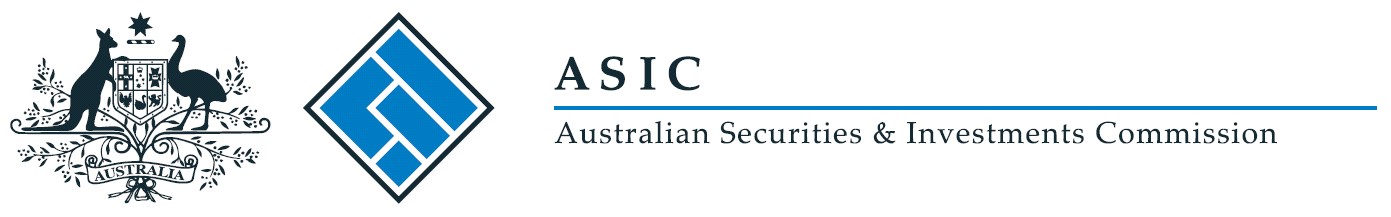 Current & Historical Company Extract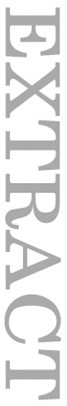 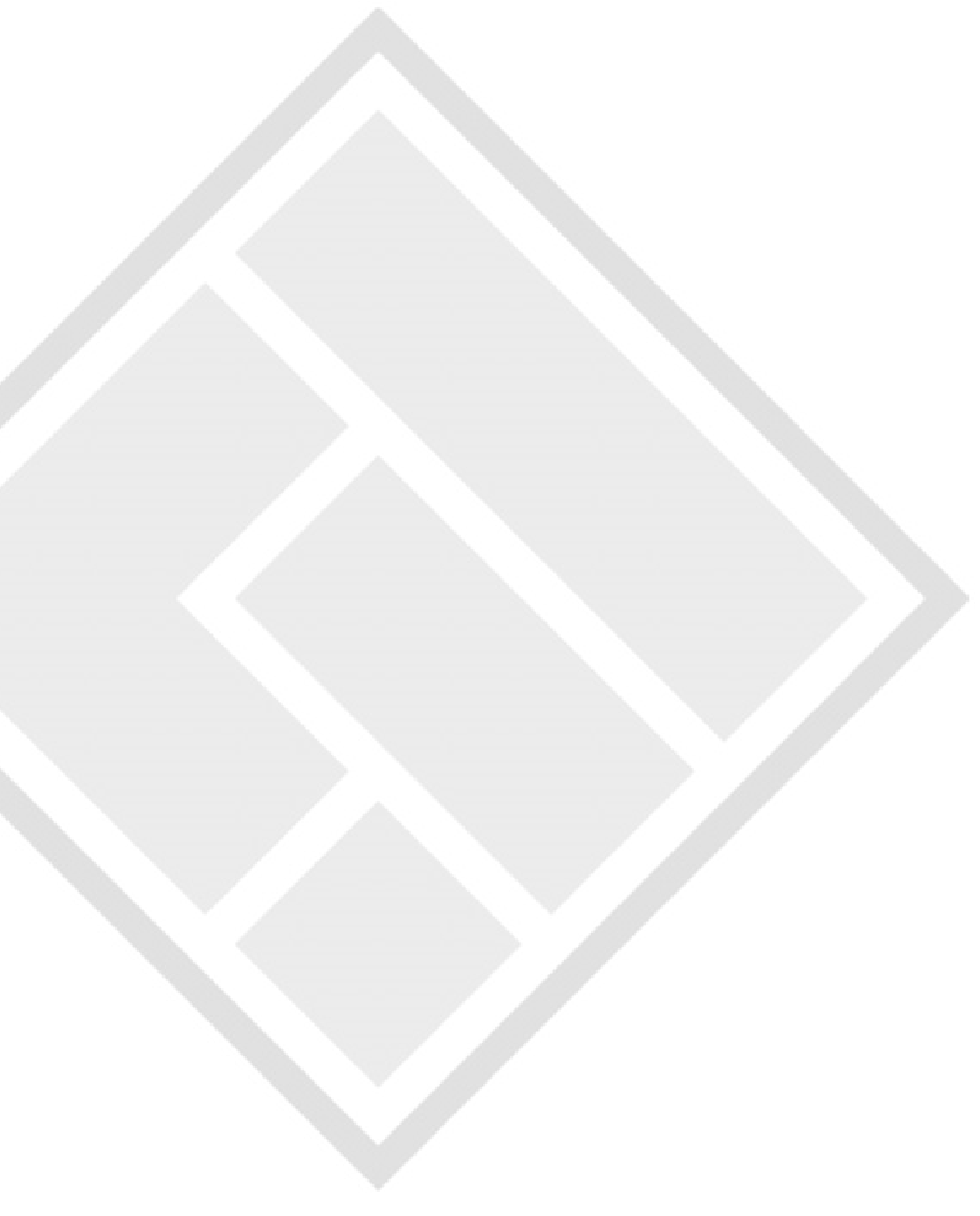 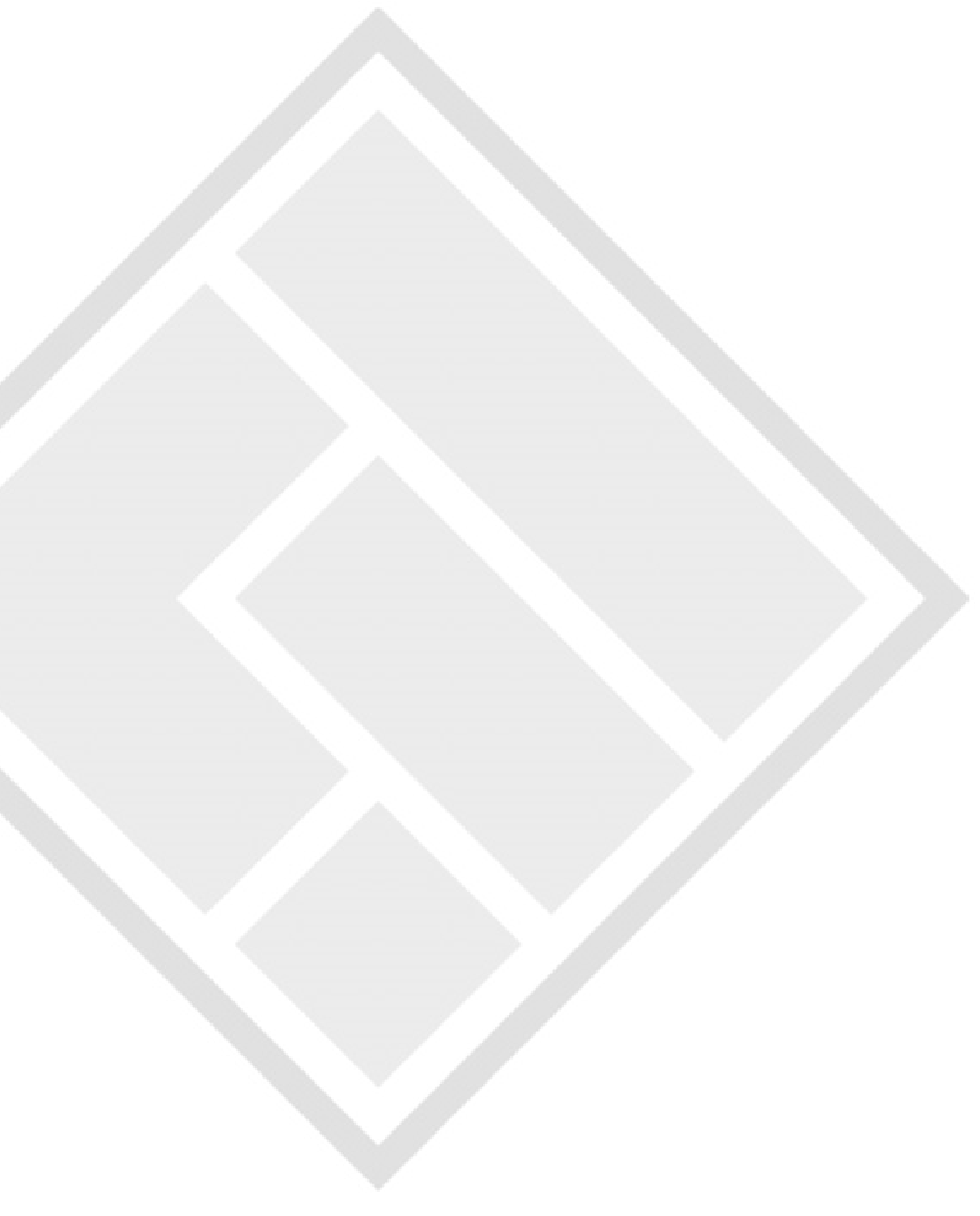 ***End of Extract of 10 Pages***Organisation DetailsOrganisation DetailsDocument NumberCurrent Organisation DetailsCurrent Organisation DetailsName:VITRINITE PTY LTD2E0171632ACN:167 744 578ABN:46167744578Registered in:QueenslandRegistration date:28/01/2014Next review date:28/01/2024Name start date:28/01/2014Status:RegisteredCompany type:Australian Proprietary CompanyClass:Limited By Shares	Subclass:	Proprietary Company	Subclass:	Proprietary CompanyAddress DetailsDocument NumberCurrent  Registered address:Level 6 Suite 2,  12 Creek Street,  BRISBANE QLD 40001EJT29205Start date:01/06/2020  Principal Place Of Business address:Level 6 Suite 2,  12 Creek Street,  BRISBANE QLD 40001EJT29205Start date:14/09/2018Historical  Registered address:65 Beverley Street,  MORNINGSIDE QLD 41700EZR30800Start date:26/12/2019Cease date:31/05/2020  Registered address:HPARTNERS ACCOUNTING PTY LTD, 16 Manning Street,  SOUTH BRISBANE QLD 41013E4560931Start date:04/07/2017Cease date:25/12/2019  Registered address:'2',  12 Prescott Street,  TOOWOOMBA CITY QLD 43502E4377416Start date:17/08/2016Cease date:03/07/2017  Registered address:16 Manning Street,  SOUTH BRISBANE QLD 41012E4158441Start date:15/07/2016Cease date:16/08/2016  Registered address:C/- IGNITE ACCOUNTING PTY LTD, Suite 1,  45 Cinderella Drive,  SPRINGWOOD QLD 41272E0171632Start date:28/01/2014Cease date:14/07/2016  Principal Place Of Business address:65 Beverley Street,  MORNINGSIDE QLD 41702E0171632Start date:28/01/2014Cease date:13/09/2018Contact Address Section 146A of the Corporations Act 2001 states 'A contact address is the address to which communications and notices are sent from ASIC to the company'.Historical	 Address:	11 Sumner Place,  CARINDALE QLD 4152	Start date:	13/08/2021	Cease date:	01/04/2022  Address:	13 Summerfield Place,  KENMORE QLD 4069 Start date:	30/10/2020	Cease date:	13/08/2021 	 Address:	GPO BOX 150,  BRISBANE QLD 4001	Start date:	19/12/2019	Cease date:	30/10/2020 	 Address:	PO BOX 5011,  WEST END QLD 4101	Start date:	21/06/2016	Cease date:	19/12/2019 	 Address:	PO BOX 788,  SPRINGWOOD QLD 4127	Start date:	29/01/2014	Cease date:	21/06/2016 	 Address:	PO BOX 788,  SPRINGWOOD QLD 4127	Start date:	28/01/2014	Cease date:	29/01/2014 Officeholders and Other RolesOfficeholders and Other RolesDocument NumberDirectorName:LAZAROS NIKEAS5EAK42796Address:25 Harrison Avenue New Canaan, United StatesBorn:13/06/1976, TORONTO, CANADAAppointment date:18/09/2018Name:NICHOLAS WILLIAMS7EBO97392Address:677 Tomewin Mountain Road,  CURRUMBIN VALLEY QLD 4223Born:23/12/1982, SYDNEY, NSWAppointment date:28/01/2014Name:PAUL RYAN WELKER7EBQ71671Address:11 Parriwi Road,  MOSMAN NSW 2088Born:17/01/1982, CLARKSVILLE TENNESSEE, UNITED STATESAppointment date:28/01/2014Name:MATTHEW PETER BURGESS7ECH76423Address:55 Surf Street,  MERMAID WATERS QLD 4218Born:22/04/1976, BRISBANE, QLDAppointment date:27/05/2016Name:MICHAEL AUSTIN CALLAN7ECH76423Address:7 Gardenia Close,  BOLWARRA HEIGHTS NSW 2320Born:22/01/1980, CANOWINDRA, NSWAppointment date:17/06/2022SecretaryName:KRYSTAL LEE WEDGE7EBT62558Address:Unit 2803,  111 Mary Street,  BRISBANE QLD 4000Born:25/06/1987, NHILL, VICAppointment date:01/06/2022Name:BEN-LOUIS LUDIK7ECE75340Address:11 Lagoon Court,  SAMFORD VALLEY QLD 4520Born:26/11/1972, PRETORIA, SOUTH AFRICAAppointment date:02/05/2023Previous DirectorName:RONALD PHILLIPS5EAK42796Address:6 Stillwater Lane Weston, United StatesBorn:02/08/1966, NEW YORK, UNITED STATESAppointment date:18/09/2018Cease date:01/11/2020Previous SecretaryName:MELISSA LOUISE VETI0EDQ50298Address:13 Brandenburg Road,  MOOLOOLAH VALLEY QLD4553Born:01/05/1982, , UNITED KINGDOMAppointment date:17/09/2018Cease date:01/06/2022Appointed AuditorName: ERNST & YOUNG7ECE76901Address:111 Eagle Street BRISBANE QLD 4000Start date:23/03/2022Share InformationShare InformationShare InformationShare StructureShare StructureShare StructureMembersMembersMembersNote: For each class of shares issued by a proprietary company, ASIC records the details of the top twenty members of the class (based on shareholdings). The details of any other members holding the same number of shares as the twentieth ranked member will also be recorded by ASIC on the database. Where available, historical records show that a member has ceased to be ranked amongst the top twenty members. This may, but does not necessarily mean, that they have ceased to be a member of the company.Note: For each class of shares issued by a proprietary company, ASIC records the details of the top twenty members of the class (based on shareholdings). The details of any other members holding the same number of shares as the twentieth ranked member will also be recorded by ASIC on the database. Where available, historical records show that a member has ceased to be ranked amongst the top twenty members. This may, but does not necessarily mean, that they have ceased to be a member of the company.Note: For each class of shares issued by a proprietary company, ASIC records the details of the top twenty members of the class (based on shareholdings). The details of any other members holding the same number of shares as the twentieth ranked member will also be recorded by ASIC on the database. Where available, historical records show that a member has ceased to be ranked amongst the top twenty members. This may, but does not necessarily mean, that they have ceased to be a member of the company.	Name:	WENDY PHILLIPS	Address: 	6 Stillwater Lane,  Weston,  Ct 06883, United States	Name:	WENDY PHILLIPS	Address: 	6 Stillwater Lane,  Weston,  Ct 06883, United States	Name:	WENDY PHILLIPS	Address: 	6 Stillwater Lane,  Weston,  Ct 06883, United States	Name:	BERRY PHILLIPS	Address: 	6 Stillwater Lane,  Weston,  Ct 06883, United States	Name:	LILY PHILLIPS	Address: 	6 Stillwater Lane,  Weston,  Ct 06883, United States	Name:	LEONORA PHILLIPS	Address: 	6 Stillwater Lane,  Weston,  Ct 06883, United States	Name:	 VITRINITE HOLDINGS PTY LTD	ACN: 	614 033 180 	Address: 	Level 6 Suite 2,  12 Creek Street,  BRISBANE QLD 4000	Name:	 VITRINITE HOLDINGS LLC	Org No.: 	629 159 771 	Address: 	Suite 730 410 Park Avenue New York, United States	Name:	RONALD PHILLIPS	Address: 	6 Stillwater Lane,  Weston,  Ct 06883, United States	Name:	FRANCES PHILLIPS	Address: 	6 Stillwater Lane,  Weston,  Ct 06883, United States	Name:	 VULCAN PARTNERS PTY LTD	ACN: 	658 259 995 	Address: 	Level 6 Suite 2,  12 Creek Street,  BRISBANE QLD 4000Previous Members	Name:	 AMMM HOLDINGS PTY LTD	ACN:	615 881 411	Address:	40 Latrobe Street,  EAST BRISBANE QLD 4169 	Name:	KAREN ROTHMAN	Address:	37 Grayson Lane,  Newton Lower Falls,  Ma 02162, United States Name:	 NKW GROUP OF COMPANIES PTY LTD ACN:	153 215 457	Address:	65 Beverley Street,  MORNINGSIDE QLD 4170 	Name:	PAUL RYAN WELKER	Address:	30 East 68th St 5b New York, United States 	Name:	 M P BURGESS PTY LTD	ACN:	127 075 594	Address:	51 Brooks Street,  CAMP HILL QLD 4152 	Name:	NICHOLAS WILLIAMS	Address:	65 Beverley Street,  MORNINGSIDE QLD 4170 Financial ReportsDocumentsNote: Where no Date Processed is shown, the document in question has not been processed. In these instances care should be taken in using information that may be updated by the document when it is processed. Where the Date Processed is shown but there is a zero under No Pages, the document has been processed but a copy is not yet available.